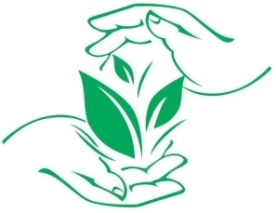               ИНФОРМАЦИОННОЕ СООБЩЕНИЕ В связи с выявлением карантинного объекта – западный цветочный трипс на общей площади 2,36 га в весенних пленочных теплицах, используемых для выращивания земляники садовой индивидуальными предпринимателями на территории земельных участков ( категория – земли сельскохозяйственного назначения) с кадастровыми номерами 23:39:1001005:34, 23:39:1002006:87, установлена карантинная фитосанитарная зона, где введен карантинный фитосанитарный режим по карантинному  объекту – западный цветочный трипс в пределах земельных участков с с кадастровыми номерами 23:39:1001005:34, 23:39:1001005:35, 23:39:1001005:36, 23:39:1002006:87, 23:39:1002006:86, 23:39:1002006:2, 23:39:1002006:3.В соответствии с приказами Южного Межрегионального Управления Россельхознадзора № 270 от 18.05.2021 года и № 253 от 14.05.2021 года индивидуальным предпринимателям (собственникам) вышеперечисленных земельных участков неоходимо соблюдать ряд ограничений и проводить карантинные мероприятия по осуществлению локализации очага карантинного объекта и ликвидации популяции карантинного объекта – западный цветочный трипс (ознакомиться с приказами можно на оф.сайте Управления).  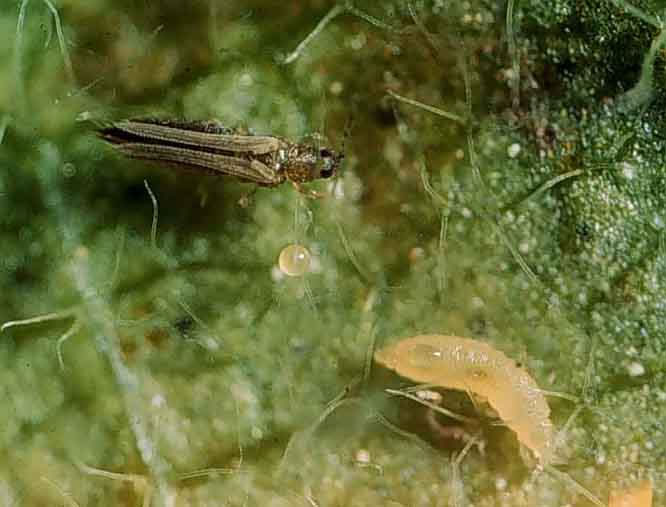 